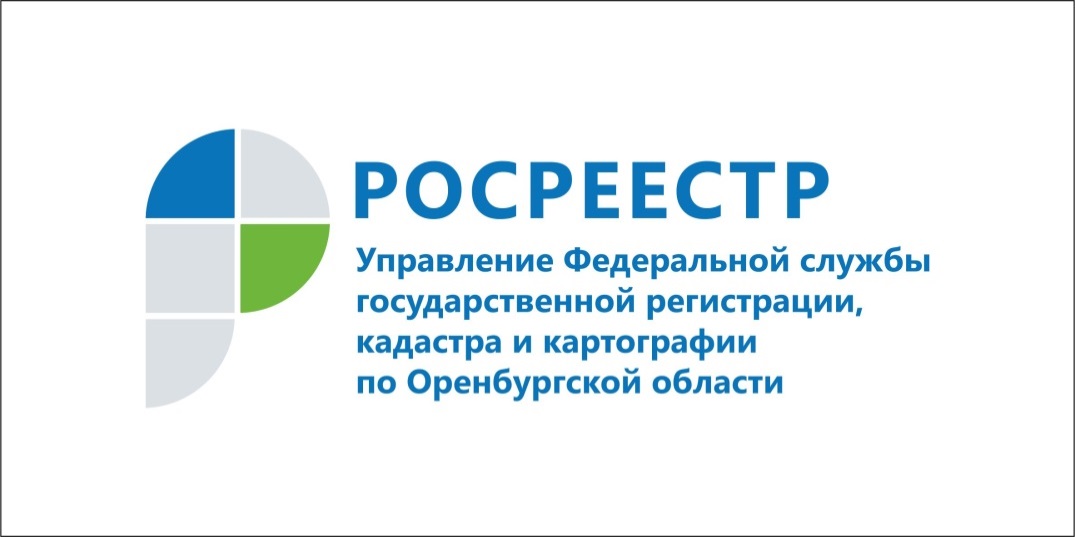 Больше 47 тысяч рублей заплатит нарушитель земельного законодательства за незаконное использование земли под автомобильную стоянку в центре Оренбурга10.08.2017Товарищество собственников недвижимости «Космос», занимающееся обслуживанием дома по ул. Терешковой города Оренбурга, незаконно использовало под автостоянку земельный участок площадью 1165 кв. м, являющий государственной собственностью.За самовольное занятие земельного участка в отношении председателя правления товарищества прокуратурой было возбуждено дело об административном правонарушении, предусмотренном статьей 7.1 КоАП РФ.Управление Росреестра по Оренбургской области привлекло нарушителя к административной ответственности в виде штрафа в размере 47 871 рублей.В настоящее время товарищество рассматривает вопрос об оформлении документов.Пресс-служба
Управления Росреестра
по Оренбургской области